2018 General Fund Draft Budget as of 12/1/2017Income2018Rt._, Estate Tax	$	738,700.00Liened tax	$	20,000.00Public Utility Realty Tax	$	2,150.00Local Services Tax	$	180,000.00Hydrant Tax	$	50,000.00Light Taxes	$	4,000.00Property Transfer Tax	$	250,000.00Subdivision and Land Dev. Fees	$	15,000.00Hearing Fees	$	9,500.00Fines	$	12,000.00Police Income	$	72,000.00Leases	$	185,000.00Cable Franchise Fee	$	185,000.00Liquor Licenses	$	1,600.00Miscellaneous Income	$	24,000.00Building Permits	$	90,000.00Zoning Permits	$	12,000.00PennDot Snow/Ice	$	17,000.00Pension/State Aid	$	34,997.00Sewer District Reimbursement	$	175,000.001eering/legal reimbursement	$	160,000.00Interest	$	10,000.00Balance previous year	$	202,304.61Total Income	$	2,450,251.612017 Assessed value - $699,000,000 2018 Assessed value - $703,970,300ExpenseOpen Space Tax - 301.6	$	140,600.00library Tax - 301.7	$	128,649.00Fire Distribution 301.10	$	474,879.00Emergency/ Ambulance 201.11	$	52,764.332018Governing Administration	$	17,200.00Administrative Salaries	$	121,500.00Professional Fees	$	71,500.00Other general administration	$	21,150.00Computer/IT Expenses	$	10,000.00Engineering/Planning	$	265,000.00Building Inspection	$	85,000.00ling Utilities	$	21,650.00Building Maintenance/Repair	$	152,000.00Property Taxes Police Payrollp	Operationsf-	-e Office Expenses Police VehiclesHearing ExpensesSPCAHazardous Waste Collection Public  Works  Payroll Garage VehiclesGarage OperationsVegetation Management Traffic ControlIce/Snow Removal Unionville Street LightsStorm sewers and drains Curb repairTools and Machinery RoadsCommercial InsuranceWorkmen's Comp Insurance Health Insurancer	·ement<.:i....,eraI Fund - Sewer/WaterPayroll Expenses Year End Carryover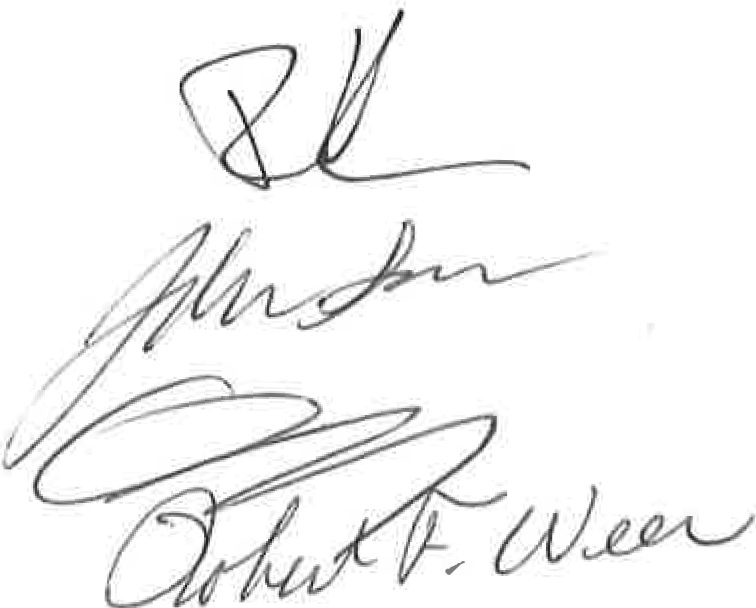 2018 Sewer Fund Proposed BudgetRoute 82	$840/Yr . All other Districts		$440/yr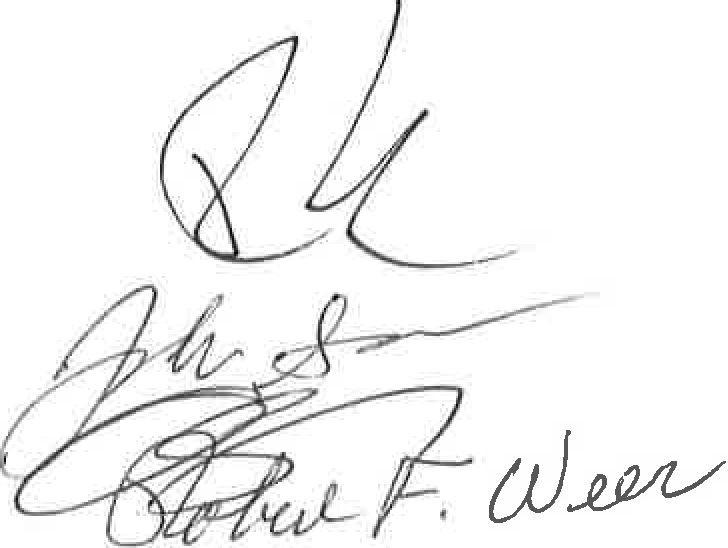 SEWER BUDGETRECEIPTSDRAFT as of 12/1/20172018User fees$978,280Tap Fees$168,000   (21 tapping fees)Loan Repayment - Rt 82 finance$15,000Interest$160Grinder  Pump reimb$6,000Sludge/sewage Disposal Operating Reserve$12,000$1,179,440260 EDU's @ 840$218,4001727 EDU's@ 440$759,880ExpensesChester Water$600Sludge DisposalLab Analysis$30,000Disinfection (Chlorine)$20,000Engineeri ng/LegaI$15,000Eng. Chap 94$1,000Grinder pumps - repair$45,000Supplies$5,000Repairs/Maintenance - General$47,500Electric$120,000Phone Service$3,500Field Maintenance$7,500Bond Payment$596,433$489,566.25  due  on 12/1/17Bond costsAdmin Fee (includes labor)$150,000I& !Study/correctionVehicle PurchaseOperating Capital Reserve$137,907Capital FundTotal$1,179,440